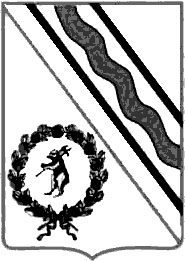 Администрация Тутаевского муниципального районаРАСПОРЯЖЕНИЕот 26.02.2018  № 07-рг. ТутаевО внесении изменений в распоряжение Администрации ТМР от 13.02.2012№ 04 «О порядке уведомления представителя нанимателя (работодателя)  об иной оплачиваемой работе» В соответствии с Федеральным законом от 2 марта 2007 года № 25-ФЗ «О муниципальной службе в Российской Федерации»1. Внести следующее изменение в  распоряжение Администрации ТМР от 13.02.2012 № 04 «О порядке уведомления представителя нанимателя (работодателя)  об иной оплачиваемой работе»: в пункте 4 приложения 1 к распоряжению исключить слова «общего отдела».   2. Контроль за исполнением настоящего распоряжения возложить на управляющего делами Администрации Тутаевского муниципального района С.В. Балясникову.3. Настоящее распоряжение вступает в силу со дня его подписания.Глава Тутаевскогомуниципального района						         Д.Р. Юнусов